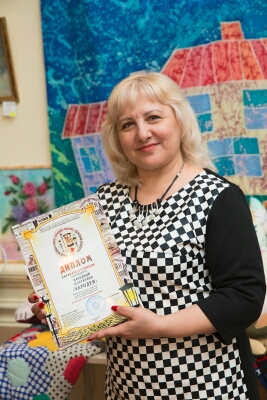 Театр кукол «Чародеи» муниципального учреждения культуры города Буденновска «Центр досуга «Радуга»     Театр кукол «Чародеи» создан в 2004 году, звание «народный»  присвоено в  2008 году. В состав коллектива входит 14  человек. Занимаются и взрослые и дети школьного возраста, которые с большим интересом и радостью принимают участие в репетициях и спектаклях, изготовление реквизита, кукол, подборе музыкального и сценического оформления.     Интересен и разнообразен репертуар кукольного театра. В творческой копилке коллектива и русские народные сказки  и авторские произведения, спектакли по фольклорным  и календарным праздникам и многое другое. В постановках присутствуют различные жанры, в том числе фольклорный. По своему содержанию, художественной ценности в фольклорный репертуар входят прибаутки и небылицы, скороговорки и загадки, игры, плясовые песни и хороводы, былины, игра на народных музыкальных инструментах.      За постановкой каждого спектакля стоит огромная, кропотливая, творческая работа всего коллектива. Участники сами изготавливают куклы, декорации, шьют костюмы, готовят интересные атрибуты.     Особое внимание уделяется   подбору музыкального материала к спектаклям. Например-  в русских народных сказках - «По щучьему велению»,  используется  старинные русские народные инструменты  в живом исполнении участников коллектива : гусли, балалайка, жалейка, шумовые инструменты, в сказке «Золушка» Шарля Перро, использована музыка эпохи Возрождения, где звучат виола да гамба , клавесин, продольная флейта.                  Постановки театра являются не только развлекательными, но и познавательными, как  например кукольный спектакль о некрасовских казаках, просмотрев который дети  и взрослые много узнали об этой части исторической культуры нашего края.     Спектакли народного театра кукол  с  большим удовольствием  посещают и школьники и дети дошкольного возраста,  тепло встречают коллектив в дневном пребывании граждан пожилого возраста, дети с ограниченными возможностями.  Яркие постановки, музыкальное оформление, интересный сюжет всегда радуют зрителей, дают им много положительных эмоций.       Во многие детские мероприятия учреждения стали включаться фрагменты  кукольных представлений, что вызывает неподдельный интерес, особенно  у юного зрителя. Коллектив стремится посредством куклы, образа, музыки и живого слова приобщать детей   к миру искусства, театра, прививать чувства справедливости, добра, любви к ближнему.     В летний период коллектив театра показывает спектакли для ребят пришкольных лагерей.       Интересной находкой для театра стало использование объемных, ростовых кукол- это и Кот Матроскин, Дракон, индийский маг Мустафа и др.Объемные куклы театра используются и на мероприятиях городского и районного значения- народных городских гуляниях , таких как «Разгуляй, Масленица», где одним из персонажей был кукольный Петрушка, Парад Дедов Морозов, Новогодние мероприятия (индийский маг Мустафа- объемная кукла театра), День города (тоже объемная кукла театра Кот Матроскин) , календарно-обрядовых праздниках, проводимых как в учреждении, так и в учреждениях города и района.       Народный театр кукол «Чародеи»  всегда   участвует  в краевой  декаде театрального искусства «Театральный перекресток» и становится  лауреатом 1, 2 и 3 степени. Также,  за художественную  ценность материала, его соответствие темам конкурса, режиссерскую  работу,  исполнительское мастерство и артистизм участников и сценическую культуру наш народный театр кукол «Чародеи» стал победителем и получил  звание Лауреата 1 степени   в открытом  этно-фестиваль «Некрасовские сказки» и в  краевом  конкурсе  малых форм театрального искусства «Мой любимый классик» в 2014 году, а в 2016 году стал лауреатом 1 степени краевого фестиваля малых форм театрального искусства «Кино-театр».     Участники коллектива посещали мастер-классы по театральному искусству, семинар по культурно-досуговой деятельности. Коллектив полон сил и творческой энергии, готов всегда радовать зрителей и вносить свой  вклад в культурную жизнь города и края. 